System Engineer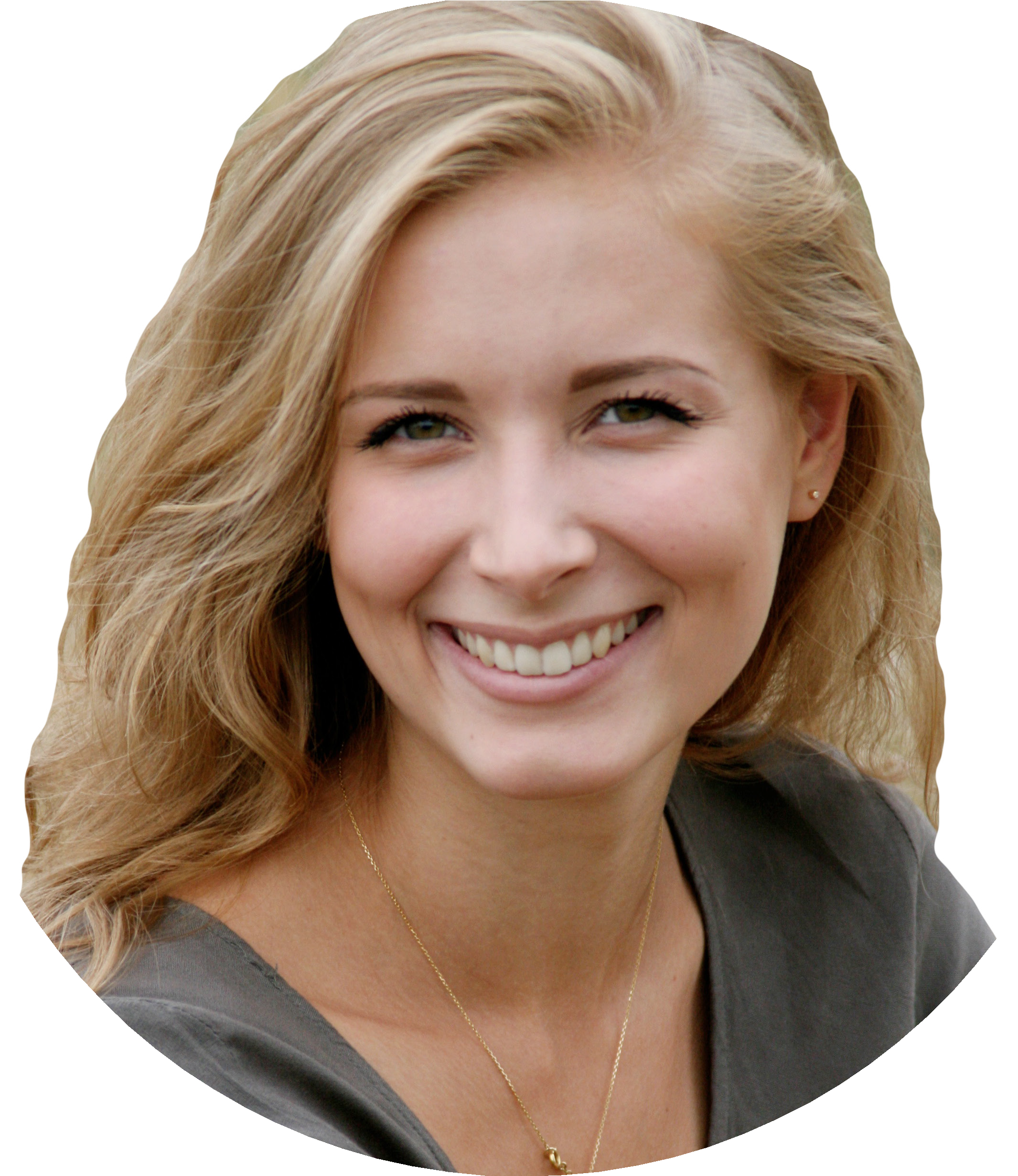 Contact3768 Sherwood Forest Drive,Coffee Creek, MT 59424 (212) 555 - 5555] yourname@mail.com www.yourwebsite.comAbout meHi, I’m Charlotte. Nine years  of experience in  design- ing, installing, and troubleshooting computing systems; a proven track record in identifying problems and developing innovative solutions.ExperiencePOSITION TITLE HERECOMPANY NAME HEREJan. 2018 - Dec. 2019EducationBachelor of Software EngineeringRyerson University - 2010Bachelor of Management Ryerson University - 2012ExpertiseProvide systems engineering, software engineering, technical consulting, and marketing services as a member of the Systems Integration  Copyright 2023 by https://lettredemotivationgratuite.com/Conducted extensive trade studies of a large number of vendors that offer leading-edge technologies; these studies identified proven (low-risk) implementations of SMP and RDBMS systems that met stringent performance and availability criteria.Visual BasicPOSITION TITLE HERE COMPANY NAME HEREDec. 2016 - Nov. 2018Unix Shell ScriptFortran Clipper Algol 68 PascalProvided technical consulting services to the Smithsonian Institute’s Information Technology Services Group, Amnesty International, and internal research and development initiatives.Consolidated and documented the Smithsonian Laboratory’s Testing, Resume Builder? Fill in your details, choose and download 12 resume designs! Only $ 2,95 maximizing the use of the laboratory’s computing resources.LanguagesPOSITION TITLE HERE COMPANY NAME HEREOct. 2016 - Sep. 2014Fluent in English + German Conversation in SpanishAnalyzed problems and ADP processes; designed, tested, and implemented software and hardware systems for an organi zational operations center.